广州酒家（利口福）中秋月饼团购操作指引本活动优惠仅面对广州市总部经济协会会员单位及其员工。一、会员企业团购：由企业采购代表与广州酒家利口福大宗团购负责人对接采购事宜(谢会美：15018424180 )。二、企业员工自购：可直接根据下图指引操作，微信进入广州酒家GO小程序，点击“机团福利”，选择“广州市总部经济协会”输入内购码即可进入内购商城自行下单购买。内购码将会发送在各会员企业收件邮箱的正文。三、面对企业员工内购在商城专区下单，详见下图参与步骤指引。企团操作指引微信进入【广州酒家GO】小程序，点击机团优惠     2. 选择企业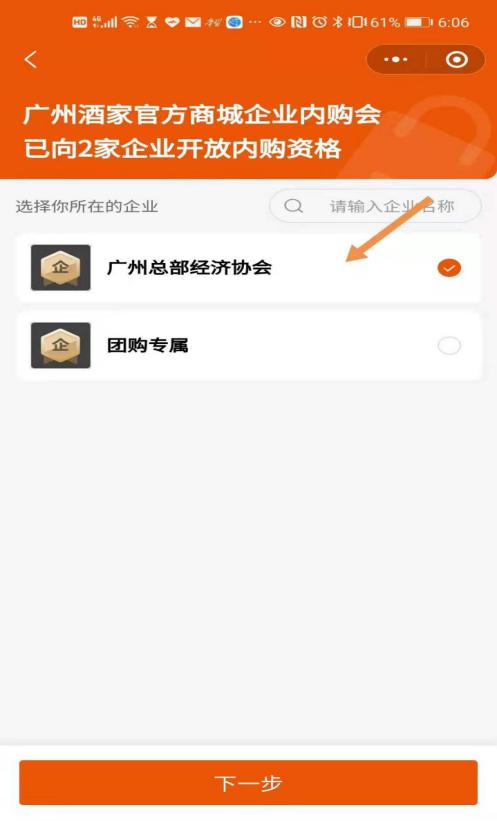 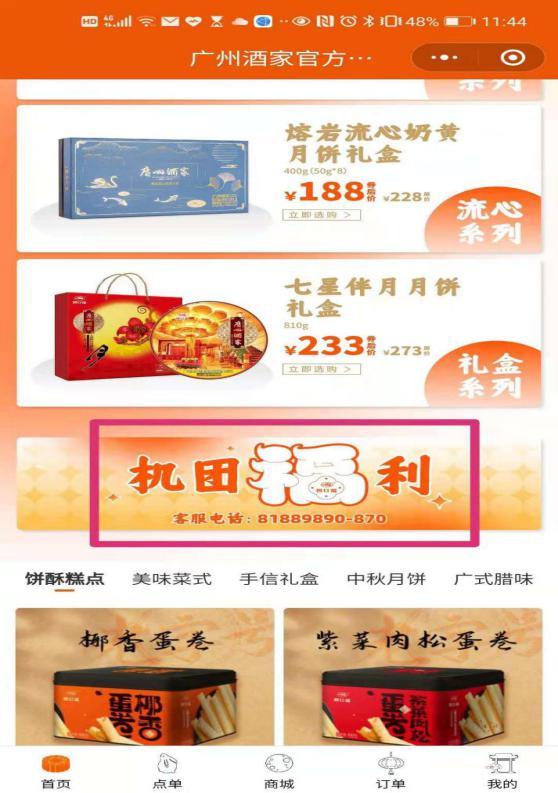 3.输入口令码，进入内购产品页面，选择商品，结算。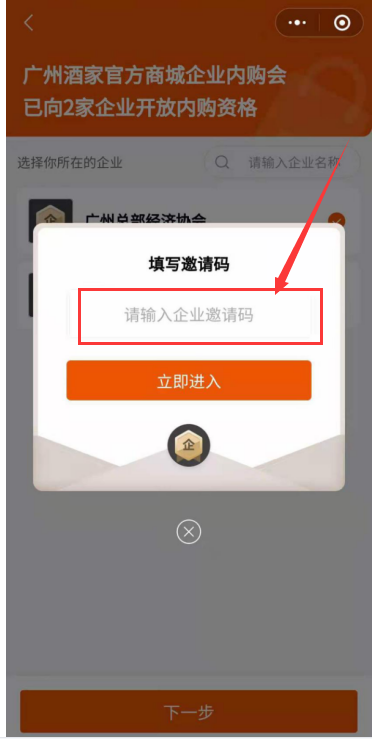 